Инструкция для прохождения дистанционного тестирования После отправки заявки по тестированию (с вашего эл.ящика на ящик volkova.oit@infomed39.ru), если ваша работа внесена в общий реестр, вы получите сообщение следующего содержания:
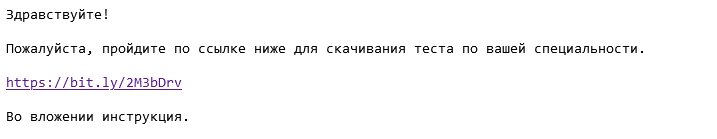 Переходим по ссылке из письма, где будут тесты на специальности, выбираем нужный (нажимаем по нему два раза и жмем кнопку скачать в правом верхнем углу)
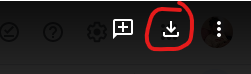 После скачивания теста открываете его; 
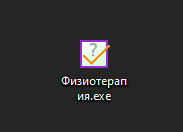 После запуска теста, нажимаете на кнопку «Начать»;
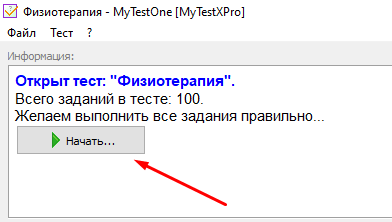 Вам нужно ввести свое ФИО. Все вводится с заглавной буквы с одним пробелом. Пример: Баев Андрей Владимирович
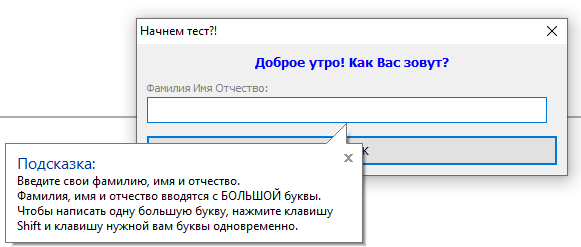 После ввода ФИО и нажатия кнопки «ОК» начинается тест со следующими ограничениями:

- Тест начинается в «Монопольном» режиме, это не дает вам возможности открывать другие программы и сворачивать окно тестирования;

- Тест предусматривает несколько вариантов заданий (один вариант ответа, несколько вариантов, ввод слова);

- Во время теста можно пропускать вопросы на который в данный момент затрудняетесь ответить, для этого нужно нажать на кнопку пропустить в левом нижнем углу (пропущенные вопросы появятся ближе к концу тестирования);


- На тестирование выделяется 1 час времени. После истечения этого времени тест автоматически завершается и выдает вам ваши результаты. 

- После завершения тестирования на рабочем столе появится папка MyTestXPro, в которой нужно взять файл и прикрепить вложением в ответном письме файл вида «MTX-Result-BAEV-2021-01-18.mtxpr», это ОБЯЗАТЕЛЬНОЕ условие. 
Полный путь таков: Рабочий стол -> MyTestXPro -> взять файл с этой папки и отправить на эл.почту a.baev@infomed39.ru. 

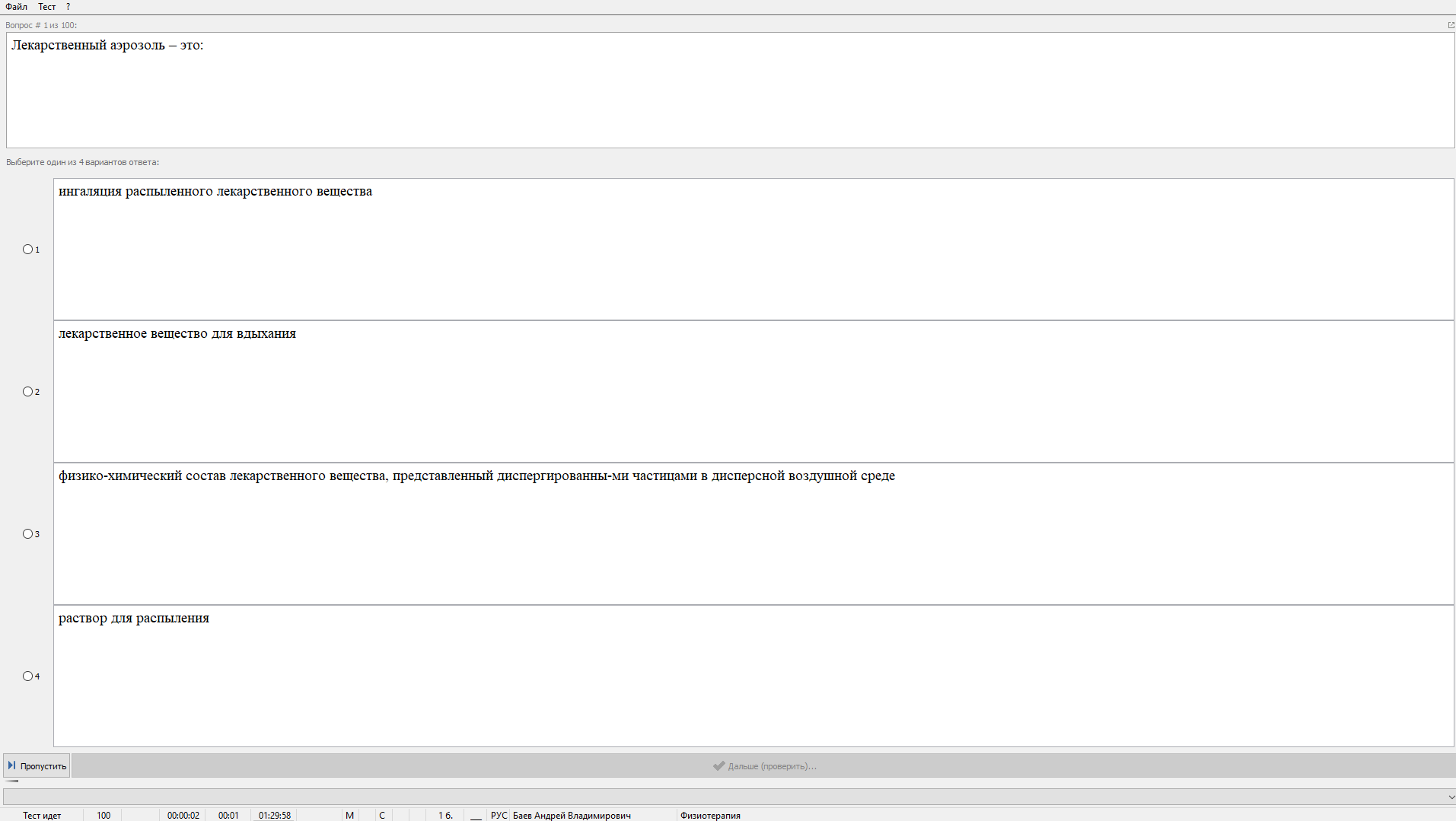 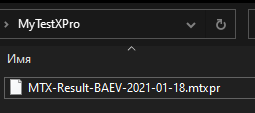 !!!!!!!!!!!!!!!!!!!!!!!!!!!!!!!!!!!!!!!!!!!!!!!!!!!!!!!!!!!!!!!!!!!!!!!!!!!!!!!!!!!!!!!!!!!!!!!!!!!!!!!!!!!!После получения оператором (a.baev@infomed39.ru) вашего файла, в ответ вы получите ваш протокол тестирования. Для дальнейшей аттестации результат должен быть НЕ МЕНЬШЕ ЧЕМ 70%
Если вы набрали меньше 70%, не нужно сразу отправлять файл. Пройдите тест еще раз. Также, Ваш протокол тестирования отправляются оператором самостоятельно в отдел кадровой политики МЗ КО. 

После получения протокола вам остается просто ждать назначения собеседования от отдела кадровой политики МЗ. Контактный номер телефона по вопросам аттестации – 604-118!!!!!!!!!!!!!!!!!!!!!!!!!!!!!!!!!!!!!!!!!!!!!!!!!!!!!!!!!!!!!!!!!!!!!!!!!!!!!!!!!!!!!!!!!!!!!!!!!!!!!!!!!!!!